Администрация муниципального образования «Город Астрахань»РАСПОРЯЖЕНИЕ24 мая 2018 года №2375-p«О временном ограничении дорожного движения в районе рынка «Татар-Базар»В соответствии с Федеральными законами «Об общих принципах организации местного самоуправления в Российской Федерации», «Об автомобильных дорогах и о дорожной деятельности в Российской Федерации» и о внесении изменений в отдельные законодательные акты Российской Федерации, «О безопасности дорожного движения», Законом Астраханской области «О случаях установления временных ограничения или прекращения движения транспортных средств по автомобильным дорогам регионального или межмуниципального, местного значения в границах населенных пунктов», постановлением Правительства Астраханской области от 16.03.2012 № 86-П «О Порядке осуществления временных ограничения или прекращения движения транспортных средств по автомобильным дорогам регионального или межмуниципального, местного значения в Астраханской области», Уставом муниципального образования «Город Астрахань», во исполнение протоколов административного совещания от 10.04.2018 № 14 и от 17.04.2018 № 15 и в целях проведения мониторинга транспортных потоков для оптимизации организации дорожного движения:Ввести временное ограничение дорожного движения на участке автомобильной дороги от ул. Котовского до пл. Свободы до 31.12.2018.Утвердить прилагаемую схему расположения технических средств организации дорожного движения в районе рынка «Татар-Базар».Управлению по коммунальному хозяйству и благоустройству администрации муниципального образования «Город Астрахань»:Выступить заказчиком на установку и содержание технических средств организации дорожного движения в районе рынка «Татар-Базар».Установить соответствующие дорожные знаки по проезду от ул. Котовского до пл. Свободы не ранее чем через 20 дней с момента размещения на официальном сайте администрации муниципального образования «Город Астрахань» настоящего распоряжения.Управлению информационной политики администрации муниципального образования «Город Астрахань» разместить настоящее распоряжение на официальном сайте администрации муниципального образования «Город Астрахань» и проинформировать население о принятом распоряжении в средствах массовой информации.Контроль за исполнением настоящего распоряжения администрации муниципального образования «Город Астрахань» возложить на начальника управления по коммунальному хозяйству и благоустройству администрации муниципального образования «Город Астрахань».И.о. главы администрации С.Б. Агабеков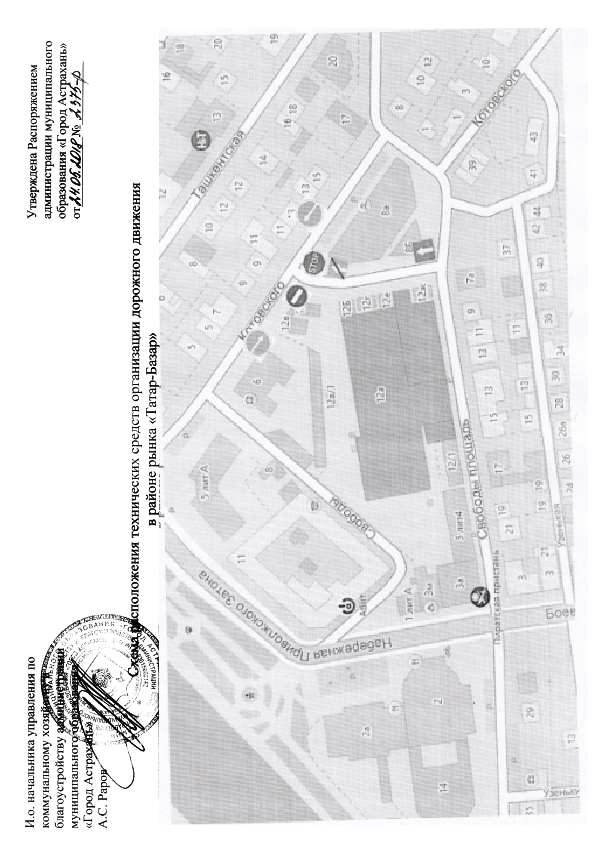 